OSHE 492: Capstone
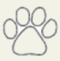 This form is to be completed by the faculty member (Advisor) for a student or students taking the OSHE 492 Capstone with him/her and submitted to the Course Coordinator. Student(s) must first inform the Course Coordinator of the student’s intent to take this course (typically 2 weeks before the beginning of the semester). The course coordinator will collect requests from students and projects from faculty and will match students with advisors and projects.Student(s) meet with the Advisor to discuss the project, fill out, and sign this form.Form is sent to Course Coordinator for approval. Then sent to the Department Head for approval.Student(s) receive an email from the Department Head when the form is approved to enroll in the class.Faculty / Student(s) InformationFaculty / Student(s) InformationFaculty / Student(s) InformationFaculty / Student(s) InformationFaculty / Student(s) InformationAdvisor Name:Number of students:Student(s) Name(s):Student(s) W #(s):Course InformationCourse InformationCourse InformationCourse InformationCourse InformationAcademic Year and Semester:Academic Year and Semester:Title of the Project:Title of the Project:Outline of Course Objectives:Outline of Course Objectives:Outline of Course Objectives:Outline of Course Objectives:Outline of Course Objectives:Outline of Method of Evaluation (tests, assignments, projects?): Please specify how each the course objective is going to be fulfilled:  (to be filled by faculty)Outline of Method of Evaluation (tests, assignments, projects?): Please specify how each the course objective is going to be fulfilled:  (to be filled by faculty)Outline of Method of Evaluation (tests, assignments, projects?): Please specify how each the course objective is going to be fulfilled:  (to be filled by faculty)Outline of Method of Evaluation (tests, assignments, projects?): Please specify how each the course objective is going to be fulfilled:  (to be filled by faculty)Outline of Method of Evaluation (tests, assignments, projects?): Please specify how each the course objective is going to be fulfilled:  (to be filled by faculty)Usual Meeting Days, Times, and Location: (to be filled by faculty)Usual Meeting Days, Times, and Location: (to be filled by faculty)Usual Meeting Days, Times, and Location: (to be filled by faculty)Usual Meeting Days, Times, and Location: (to be filled by faculty)Usual Meeting Days, Times, and Location: (to be filled by faculty)Student (s): _____________________	             Date:_________	Advisor:_________________________      		Date:__________Course Coordinator: _______________________   Date:_________Department Head: __________________________Date:___________________________